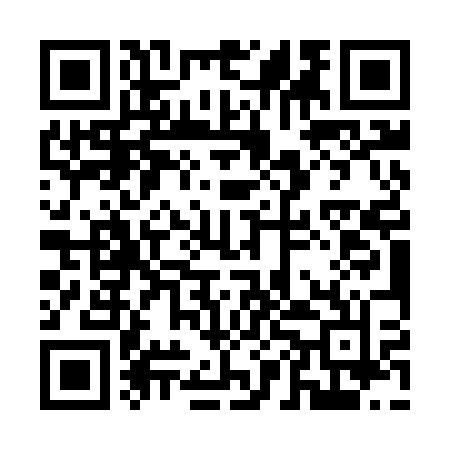 Prayer times for Ustjanowa Gorna, PolandWed 1 May 2024 - Fri 31 May 2024High Latitude Method: Angle Based RulePrayer Calculation Method: Muslim World LeagueAsar Calculation Method: HanafiPrayer times provided by https://www.salahtimes.comDateDayFajrSunriseDhuhrAsrMaghribIsha1Wed2:515:0712:275:327:479:552Thu2:485:0512:275:337:499:573Fri2:455:0412:275:347:5010:004Sat2:425:0212:275:347:5210:025Sun2:395:0012:265:357:5310:056Mon2:364:5912:265:367:5510:087Tue2:334:5712:265:377:5610:108Wed2:304:5612:265:387:5810:139Thu2:264:5412:265:397:5910:1610Fri2:234:5312:265:408:0110:1911Sat2:204:5112:265:418:0210:2112Sun2:174:5012:265:418:0310:2413Mon2:144:4812:265:428:0510:2714Tue2:114:4712:265:438:0610:3015Wed2:104:4612:265:448:0810:3316Thu2:104:4412:265:458:0910:3517Fri2:094:4312:265:468:1010:3518Sat2:094:4212:265:468:1210:3619Sun2:084:4012:265:478:1310:3720Mon2:084:3912:265:488:1410:3721Tue2:074:3812:265:498:1510:3822Wed2:074:3712:275:498:1710:3823Thu2:074:3612:275:508:1810:3924Fri2:064:3512:275:518:1910:4025Sat2:064:3412:275:518:2010:4026Sun2:054:3312:275:528:2110:4127Mon2:054:3212:275:538:2310:4128Tue2:054:3112:275:548:2410:4229Wed2:054:3012:275:548:2510:4230Thu2:044:3012:275:558:2610:4331Fri2:044:2912:285:558:2710:43